嘉義市私立興華高級中學圖書館第130期【好書週報】發行日期：104年4月27日書名、封面內容簡介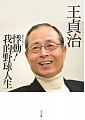     王貞治我從一九五九年投身進入棒球界已經過了五十年。當我身處在穿著球衣的選手們當中時，我便會感受到一份不可思議的「怦然心動」，我覺得我的一生，似乎是為了追求這種心動的感覺而活下來的。868支全壘打、2786支安打、1967分打點……王貞治以獨樹一幟的一本足打法，以及無與倫比的紀錄，擄獲全世界球迷的心。在成功的背後，有著的是一位棒球人對於棒球與人生的熱情與堅持。透過王貞治本人的口述，一窺這位棒球王者的內心世界。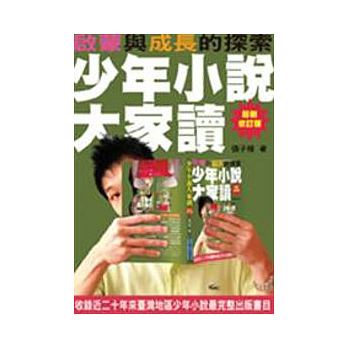     收錄近二十年來臺灣地區少年小說最完整出版書目，國立臺東大學兒童文學研究所張子樟教授，多年來潛心研究少年小說，成果豐碩。本書最新修訂版共收錄其十二篇少年小說論述，見解精闢深入，對臺灣少年小說的未來亦提出實際的建議。本書是兒童文學研究者、創作者、出版者，以及有志於推廣文學教育的老師、家長，所不可或缺的少年小說導讀指南。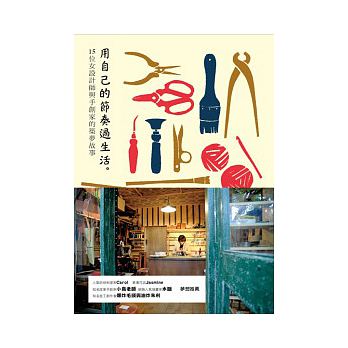      想以手工創作為職志，或以藝術設計為業，卻擔心興趣與工作不能並存？15位堅持夢想的女性藝術創作者，用她們的人生告訴妳，妳也做得到！彩繪玻璃工藝家、拼貼藝術家、甜點創作師傅、陶藝家、花藝設計師。15則在各個創作領域發光發熱女性們的溫暖故事，娓娓道出她們一路走來的點點滴滴。藉由作者動人的筆觸，我們看到她們堅持以雙手創作的熱情，看到她們即使跌倒受挫，也沒忘記「以此作為一生職志」的那份初衷。或許，妳也仍在徬徨，甚至正走到生命轉折處，快翻開本書吧，相信定能帶給妳勇氣，去追求一幅不一樣的人生風景！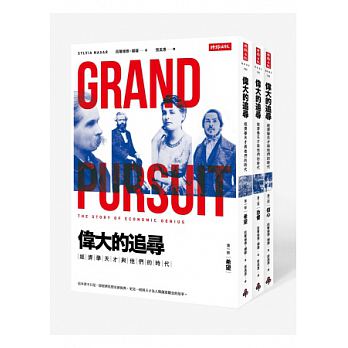     美國知名暢銷書作家娜薩繼《美麗境界》後，耗時十年構思撰寫的經典史詩巨作。國際媒體高度讚譽這本書談的不只是一部經濟思想史，而是一則則關於創造觀念的故事，在珍．奧斯汀生活的十九世紀初，世人從未想過人類可能掌控物質環境，而非受制於它，這樣的概念在當時實在太新穎了。但到了一八七○年代，人類逐漸意識到，改變不是偶然或運氣，而是人類展現意志與知識的結果。一八七○年以前，經濟學主要是談人類「不能」做什麼；而一八七○年之後則是探討人類「能」做什麼。一場攸關全人類的偉大追尋，就從這個探討人類能做什麼的時代展開。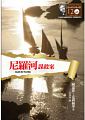      人人稱羨的琳恩．瑞奇威，不僅是一位絕世美女，妙齡二十的她還擁有一座自己的莊園、一筆為數可觀的遺產，和一位年輕而俊美的新婚丈夫。誰能料到，前往埃及的蜜月旅行，竟成為琳恩亮麗生命的終點。命案中發現的唯一線索，是一條不翼而飛的珍珠項鍊，然而在警方展開調查的同時，接二連三的謀殺竟又陸續發生。這連串發生在尼羅河上的命案令人百思不得其解，它們是獨立的偶發事件或者是環環相扣的系列謀殺？郵輪上的乘客之間有何不可開解的血海深仇嗎？或者，這真是神秘的尼羅河神祇所下的詛咒。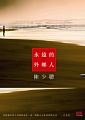      五十年風雲變幻，兩代人命定流離，滄海桑田，一個新的世紀已經來到眼前，歷史在飛快地向後奔馳消失著，將記憶的陳跡湮沒無蹤，為了不讓時間將往事遺忘淘空，於是我們拾起了筆來，繼續把故事說下去。身為外鄉人，我們扮演不了任何戲中的角色，深深地感受到自己不屬於這個社會。一次返鄉之旅，記憶中的青石板路，讓人毫無心防地踏進了時光隧道，回到一個戰亂的年代，一個兩千年歷史的古城，那是母親的故鄉，也是流離的起點。作者彷彿洄游的鮭魚、返航的海燕，半生的天涯流轉，還是要到最原初的所在，才能為一生回眸。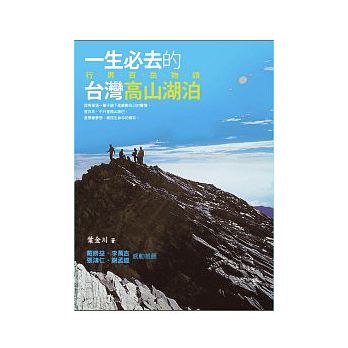       閱讀本書猶如跟隨葉前署長的腳步，攀登台灣百岳，不僅讓人深切感動，更領會到台灣山岳之美！共讀本書，讓生活在台灣的我們更親近山林，真正的「享受登高、健康樂活」。這本書記載了葉教授及其山友的一段登山日子，有辛苦，有甜蜜，有艱難，也有朋友間的相扶持；有驚險，也有雨過天青和死裡逃生的喜悅。「人如果不運動，就像水不流動，會變成一灘死水，」葉金川透過本書分享運動紓壓的好處，也傳達實踐夢想的觀念：「現在不做，一輩子就不會做了！」 　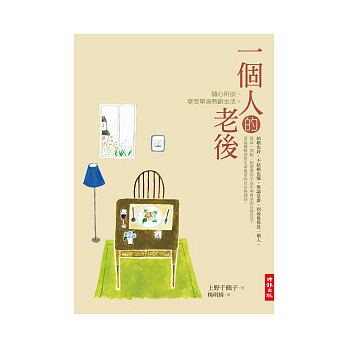     「一個人的老後」，並非僅指「終身未婚女性」的老後生活，而是所有「未婚」、「離婚」、「喪偶」的單身女性都會面對的人生大件事。由於高齡少子化社會的形成，加上女性平均壽命較男性長，不婚、離婚的趨勢也逐漸增加，大多數女性可能都將面臨一個人度過的晚年。社會學者上野千鶴子，以剴切的觀點和明快的筆調，分享自己長年累積的智慧與體驗，針對單身熟齡女性的住居、人際、照護、理財、遺產和身後事安排等生活課題，提供妥切、合宜的建議，更希望幫助所有女性建立成熟、健康、豁然的態度。「一個人」和「寂寞」並不是同義詞；「老年」也不代表絕對的「弱勢」，一個人的老後並不可怕、不悲涼，同樣能過得樂觀優雅、充實、餘裕。